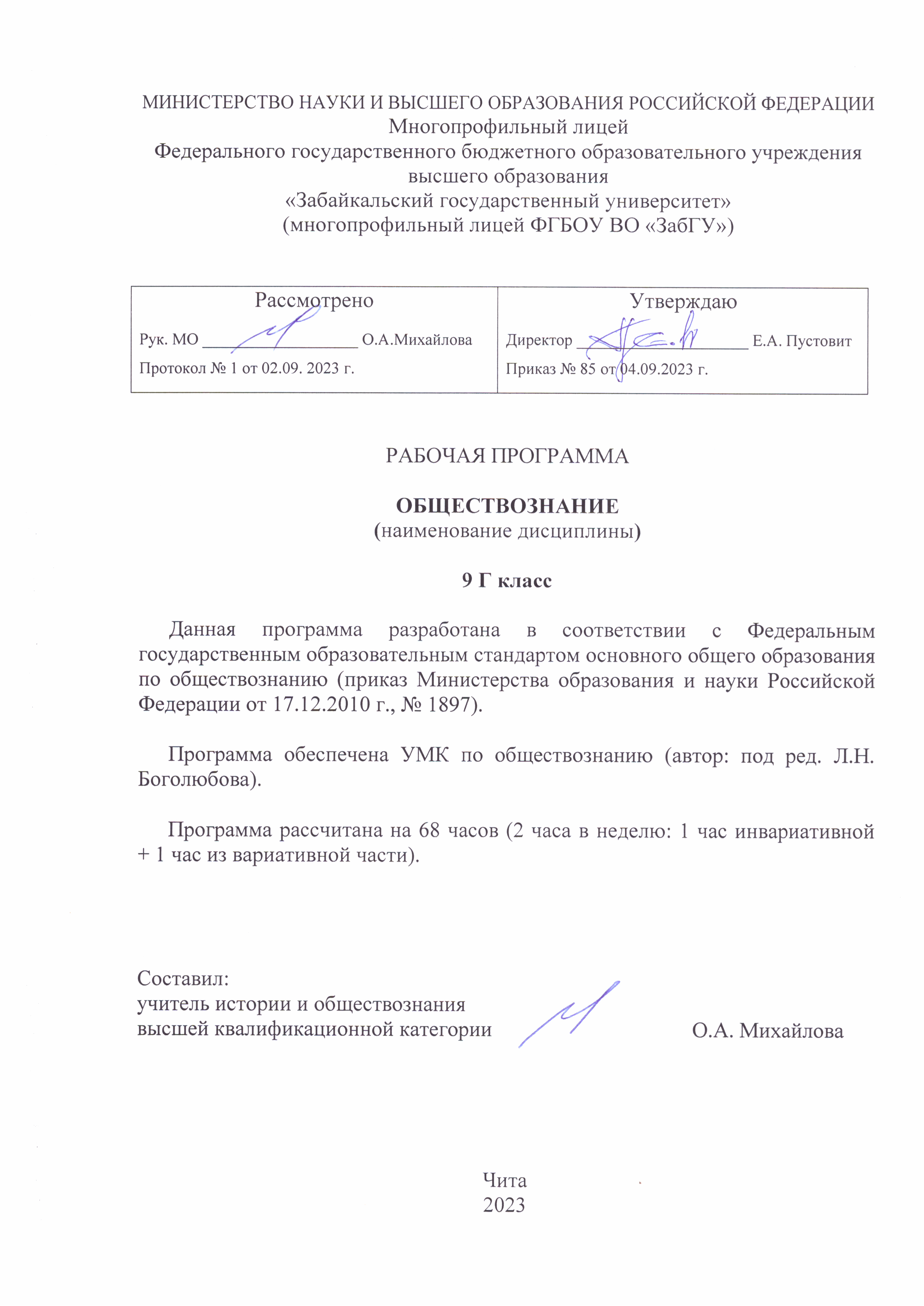 Пояснительная записка	Учебный предмет  представлен в учебном плане школы в образовательной области «Обществознание».	Этот курс является составной частью системы изучения дисциплин социально-гуманитарного цикла. Он строится с учетом того, что обучающиеся, освоившие определенную сумму исторических, литературных, правовых, географических знаний, имеющие определенный жизненный и социальный опыт, готовы к восприятию реальной картины современного мира во всем его многообразии, сложности и противоречивости.	Курс интегрирует современные социологические, экономические, политические, правовые, этические, социально-психологические знания в целостную, педагогически обоснованную систему, рассчитанную на обучающихся подросткового возраста. Он содержит обусловленный рамками учебного времени минимум знаний о человеке и обществе, необходимых для понимания самого себя, других людей, процессов, происходящих в окружающем природном и социальном мире, для реализации гражданских прав и обязанностей.	Изучение обществознания в основной школе направлено на формирование у учащихся следующего опыта познавательной и практической деятельности:получение социальной информации из разнообразных (в том числе экономических и правовых) источников, осмысление представленных в них различных подходов и точек зрения;решение познавательных и практических задач, отражающих типичные жизненные ситуации;формулирование собственных оценочных суждений о современном обществе на основе сопоставления фактов и их интерпретации;наблюдение и оценка явлений и событий, происходящих в социальной жизни, с опорой на экономические, правовые, социально-политические, культурологические знания;оценка собственных действий и действий других людей с точки зрения нравственности, права и экономической рациональности;участие в обучающих играх (ролевых, ситуативных, деловых), тренингах, моделирующих ситуации из реальной жизни; выполнение творческих работ по обществоведческой тематике;конструктивное разрешение конфликтных ситуаций в моделируемых учебных задачах и в реальной жизни;совместная деятельность в ученических социальных проектах в школе, микрорайоне, населенном пункте.	Программа составлена исходя из следующих целей обучения обществознанию в рамках ФГОС: среднего (полного) общего образования:дать целостное представление об обществе,  в  котором живем, основных сфер общественной жизни, о  процессе вос приятия социальной (в том числе  правовой) информации и определения собственной позиции;  правовой культуры, основы политических  знаний, способности к самоопределению и самореализации.	Для достижения перечисленных целей необходимо решение следующих задач:- создание условий для социализации личности;- формирование научных представлений, которые составляют первоначальные основы нравственной, правовой  и  политической  культуры;- содействие воспитанию гражданственности учащихся на гуманистические и демократические ценности;- развитие умений ориентироваться в потоке разнообразной информации и типичных жизненных ситуациях;- развитие личности в ответственный период социального взрасления, её познавательных интересов, критического мышления в процессе восприятия социальной (в том числе и правовой) информации и определения собственной позиции; развитие нравственной и правовой культуры, экономического образа мышления, способности к самоопределению и самореализации;- воспитание общероссийской идентичности, гражданской ответственности, уважения к социальным нормам; приверженности гуманистическим и демократическим ценностям, закрепленным в Конституции Российской Федерации;- освоение на уровне функциональной грамотности системы знаний, необходимых для социальной адаптации в обществе; основных социальных ролях; позитивно оцениваемых обществом качествах личности, позволяющих успешно взаимодействовать в социальной среде; сферах человеческой деятельности; способах регулирования общественных отношений; механизмах реализации и защиты прав человека и гражданина;- овладение умениями познавательной, коммуникативной, практической деятельности в основных социальных ролях, характерных для подросткового возраста;- формирование опыта применения полученных знаний для решений типичных задач в области гражданско-общественной деятельности; в межличностных отношениях.2. Планируемые результаты освоения учебного предметаВ соответствии с ФГОС выделяют три группы результатов освоения образовательной программы: личностные, метапредметные и предметные.Личностными результатами выпускников основной школы, формируемыми при изучении содержания курса по обществознанию, являютсямотивированность и направленность на активное и созидательное участие в будущем в общественной и государственной жизни;заинтересованность не только в личном успехе, но и в развитии различных сторон жизни общества, в благополучии и процветании своей страны;ценностные ориентиры, основанные на идеях патриотизма, любви и уважения к Отечеству; на отношении к человеку, его правам и свободам как высшей ценности; на стремлении к укреплению исторически сложившегося государственного единства; на признании равноправия народов, единства разнообразных культур; на убежденности в важности для общества семьи и семейных традиций; на осознании необходимости поддержания гражданского мира и согласия и своей ответственности за судьбу страны перед нынешними и грядущими поколениями.Метапредметные результаты изучения обществознания выпускниками основной школы проявляются в:• умении сознательно организовывать свою познавательную деятельность (от постановки цели до получения и оценки результата);• умении объяснять явления и процессы социальной действительности с научных, социально-философских позиций; рассматривать их комплексно в контексте сложившихся реалий  и возможных перспектив;• способности анализировать реальные социальные ситуации, выбирать адекватные способы деятельности и модели поведения в рамках реализуемых основных социальных ролей (производитель, потребитель и др.);• овладении различными видами публичных выступлений (высказывания, монолог, дискуссия) и следовании этическим нормам и правилам ведения диалога;• умении выполнять познавательные и практические задания, в том числе с использованием проектной деятельности на уроках и в доступной социальной практике, на:1) использование элементов причинно-следственного анализа;2) исследование несложных реальных связей и зависимостей;3) определение сущностных характеристик изучаемого объекта; выбор верных критериев для сравнения, сопоставления, оценки объектов;4) поиск и извлечение нужной информации по заданной теме в адаптированных источниках различного типа;5) перевод информации из одной знаковой системы в другую (из текста в таблицу, из аудиовизуального ряда в текст и др.), выбор знаковых систем адекватно познавательной и коммуникативной ситуации;6) объяснение изученных положений на конкретных примерах;7) оценку своих учебных достижений, поведения, черт своей личности с учетом мнения других людей, в том числе для корректировки собственного поведения в окружающей среде; выполнение в повседневной жизни этических и правовых норм, экологических требований;8) определение собственного отношения к явлениям современной жизни, формулирование своей точки зрения.Предметными результатами освоения выпускниками основной школы содержания программы по обществознанию являются в сфере:Предметными результатами освоения выпускниками основной школы содержания программы по обществознанию являются в сфере:познавательной• относительно целостное представление об обществе и о человеке, о сферах и областях общественной  жизни, механизмах и регуляторах деятельности людей;• знание ряда ключевых понятий базовых для школьного обществознания наук: социологии, экономической теории, политологии, культурологии, правоведения, этики, социальной психологии и философии; умение объяснять с их позиций явления социальной действительности;• знания, умения и ценностные установки, необходимые для сознательного выполнения старшими подростками основных социальных ролей в пределах своей дееспособности;• умения находить нужную социальную информацию в различных источниках; адекватно ее воспринимать, применяя основные обществоведческие термины и понятия; преобразовывать в соответствии с решаемой задачей (анализировать, обобщать, систематизировать, конкретизировать имеющиеся данные, соотносить их с собственными знаниями); давать оценку взглядам, подходам, событиям, процессам с позиций одобряемых современном российском обществе социальных ценностей; ценностно-мотивационной• понимание побудительной роли мотивов в деятельности человека, места ценностей в мотивационной структуре личности, их значения в жизни человека и развитии общества;• знание основных нравственных и правовых понятий, норм и правил, понимание их роли как решающих регуляторов общественной жизни, умение применять эти нормы и правила к анализу и оценке реальных социальных ситуаций, установка на необходимость руководствоваться этими нормами и правилами в собственной повседневной жизни;• приверженность гуманистическим и демократическим ценностям, патриотизму и гражданственности;трудовой• знание особенностей труда как одного из основных видов деятельности человека; основных требований трудовой этики в современном обществе; правовых норм, регулирующих трудовую деятельность несовершеннолетних;• понимание значения трудовой деятельности для личности и для общества; эстетической• понимание специфики познания мира средствами искусства в соотнесении с другими способами познания;• понимание роли искусства в становлении личности и в жизни общества;коммуникативной• знание определяющих признаков коммуникативной деятельности в сравнении с другими видами деятельности;• знание новых возможностей для коммуникации в современном обществе, умение использовать современные средства связи и коммуникации для поиска и обработки необходимой социальной информации;• понимание языка массовой социально-политической коммуникации, позволяющее осознанно воспринимать соответствующую информацию; умение различать факты, аргументы, оценочные суждения;• понимание значения коммуникации в межличностном общении;• умение взаимодействовать в ходе выполнения групповой работы, вести диалог, участвовать в дискуссии, аргументировать собственную точку зрения;• знакомство с отдельными приемами и техниками преодоления конфликтов.3. Содержание учебного предметаРаздел I Политическая жизнь общества (18ч)Политика и власть. Роль политики в жизни общества. Основные направления политики.Понятие государства, его отличительные признаки. Государственный суверенитет. Внутренние и внешние функции государства. Формы государства.Политический режим. Демократия и тоталитаризм. Демократические ценности. Развитие демократии в современном мире.Правовое государство. Разделение властей. Условия становления правового государства в РФ.Гражданское общество. Местное самоуправление. Пути формирования гражданского общества в РФ.Участие граждан в политической жизни. Участие в выборах. Отличительные черты выборов в демократическом обществе. Референдум. Выборы в РФ. Опасность политического экстремизма.Политические партии и движения, их роль в общественной жизни. Политические партии и движения в РФ. Участие партий в выборах.Средства массовой информации. Влияние СМИ на политическую жизнь общества. Роль СМИ в предвыборной борьбе.Возможности предмета связанные с практической направленностью по теме «Политика и социальное управление» проведение игры  по теме: «Выборы»Раздел IIПраво (50 часов)Право, его роль в жизни человека, общества и государства. Понятие нормы права. Нормативно-правовой акт. Виды нормативных актов. Система законодательства.Понятие правоотношения. Виды правоотношений. Субъекты права. Особенности правового статуса несовершеннолетних.Понятие правонарушения. Признаки и виды правонарушений. Понятие и виды юридической ответственности. Презумпция невиновности.Правоохранительные органы. Судебная система РФ. Адвокатура. Нотариат.Конституция — основной закон РФ.Основы конституционного строя РФ. Федеративное устройство. Органы государственной власти в РФ. Взаимоотношения органов государственной власти и граждан.Понятие прав, свобод и обязанностей. Всеобщая декларация прав человека — идеал права. Воздействие международных документов по правам человека на утверждение прав и свобод человека и гражданина в РФ.Права и свободы человека и гражданина в РФ, их гарантии. Конституционные обязанности гражданина. Права ребенка и их защита. Механизмы реализации и защиты прав человека и гражданина в РФ.Гражданские правоотношения. Право собственности. Основные виды гражданско-правовых договоров. Права потребителей.Трудовые правоотношения. Право на труд. Правовой статус несовершеннолетнего работника. Трудоустройство несовершеннолетних.Семейные правоотношения. Брак и развод, неполная семья Порядок и условия заключения брака. Права и обязанности родителей и детей.Административные правоотношения. Административное правонарушение. Виды административных наказаний.Основные понятия и институты уголовного права. Понятие преступления. Пределы допустимой самообороны. Уголовная ответственность несовершеннолетних.Социальные права. Жилищные правоотношения.Международно-правовая защита жертв вооруженных конфликтов. Право на жизнь в условиях вооруженных конфликтов. Защита гражданского населения в период вооруженных конфликтов.Правовое регулирование отношений в сфере образования. Возможности получения общего и профессионального образования в Российской Федерации.4. Календарно-тематическое планирование№ урокаТема урокаДата проведенияДата проведенияПланируемые результаты  (в соответствии ФГОС)Планируемые результаты  (в соответствии ФГОС)Планируемые результаты  (в соответствии ФГОС)Дом.задание№ урокаТема урокаПланФактПредметныеМетапредметныеУУДЛичностныеДом.задание1.Вводный урок08.0908.09вспомнить основные темы курса в 8 классеопределить основные требования к результатам обучения; наметить перспективу совершенствования умений и навыков в процессе учебной деятельностисохранение мотивации к учебнойдеятельности, проявление интереса к новому учебному материалу, выражение  положительного отношения к процессупознанияНаписать эссе 2.Политика и власть. 15.0915.09определять, что такое политика, какую роль играет политика в жизни общества, называть главные особенности политической власти.принимать и сохранять учебнуюзадачу, взаимодействовать в ходе работы, вести диалог, участвовать в дискуссии,принимать другое мнение и позициюдопускать существование различныхточек зрения.сохранение мотивации к учебнойдеятельности, проявление интереса к новому учебному материалу, выражение  положительного отношения к процессупознания§1,Ответить на вопросы 1—5 рубрики«Проверим себя»;задания 1, 2 рубрики «В классе и дома».3-4Государство22.0922.09определять признаки и формы государства, называть различные точки зрения причин появления государства, сравнивать конституционную и абсолютную монархиюумение сознательно организовывать свою познавательную деятельность (от постановки цели до получения и оценки результата)ценностные ориентиры, основанные на идеях патриотизма, любви и уважения к Отечеству; на отношении к человеку, его правам и свободам как высшей ценности; на стремлении к укреплению исторически сложившегося государственного единства; на признании равноправия народов§2, Ответить на вопросы 1—9 рубрики«Проверим себя»; задания 3,4 рубрики «В классе и дома».5-6Политические режимы29.09.определять, что означает понятие «политический режим», основные виды политических режимов, сравнивать тоталитарный и авторитарный режимы, характеризовать развитие демократии в современном обществеовладение  различными видами публичных выступлений (высказывания, монолог, дискуссия) и следовании этическим нормам и правилам ведения диалогазаинтересованность не только в личном успехе, но и в развитии различных сторон жизни общества, в благополучии и процветании своей страны§3, Ответить на вопросы 1—8рубрики«Проверим себя»; задания 1,2 рубрики «В классе и дома».7-8Правовое государство06.10.определять принципы правового государства, характеризовать ветви власти, объяснять смысл понятия «право выше власти», осуществлять поиск социальной информацииумение объяснять явления и процессы социальной действительности с научных, социально-философских позиций; рассматривать их комплексно в контексте сложившихся реалий  и возможных перспективценностные ориентиры, основанные на идеях патриотизма, любви и уважения к Отечеству; на отношении к человеку, его правам и свободам как высшей ценности; на стремлении к укреплению исторически сложившегося государственного единства; на признании равноправия народов, единства разнообразных культур§4, Ответить на вопросы 1—5 рубрики«Проверим себя»; задания 1,2 рубрики «В классе и дома».9-10Гражданское общество и государство13.10определять основные признаки гражданского общества, объяснять различия между государственным управлением и местным самоуправлением.умение сознательно организовывать свою познавательную деятельность (от постановки цели до получения и оценки результата)мотивированность и направленность на активное и созидательное участие в будущем в общественной и государственной жизни§5, Ответить на вопросы 1—10 рубрики«Проверим себя»; Эссе на тему «Общество моей мечты»11-12Участие граждан в политической жизни20.10определять, что такое политические партии и общественные движения, объяснять, почему в обществе возникают общественно-политические движения.Определять условия, при которых человек может сознательно участвовать в политической жизни, оценивать значение принципов конституционного строяспособность анализировать реальные социальные ситуации, выбирать адекватные способы деятельности и модели поведения в рамках реализуемых основных социальных ролеймотивированность и направленность на активное и созидательное участие в будущем в общественной и государственной жизни§6, Ответить на вопросы 1—10 рубрики«Проверим себя»; задание 4* рубрики «В классе и дома»,13-14Политические партии и движения27.10определять, что такое политические партии и общественные движения, объяснять, почему в обществе возникают общественно-политические движенияспособность анализировать реальные социальные ситуации, выбирать адекватные способы деятельности и модели поведения в рамках реализуемых основных социальных ролеймотивированность и направленность на активное и созидательное участие в будущем в общественной и государственной жизни§7, вопросыСообщения – презентации 15-16Контрольная работа №1  по темам 1 главы: Политика10.11знать и понимать основные понятия раздела Политика.применение опыта полученных знаний и умений для решения тематических типичных задачсамостоятельность учебного труда; становление и развитие политической культуры личности.17-18Роль права в жизни человека, общества и государства17.11определять основные назначение права в обществе, объяснять смысл основных понятий, выявлять существенные признаки понятия «право», давать сравнительную характеристику позитивного и естественного праваовладение  различными видами публичных выступлений (высказывания, монолог, дискуссия) и следовании этическим нормам и правилам ведения диалогазаинтересованность не только в личном успехе, но и в развитии различных сторон жизни общества, в благополучии и процветании своей страны§8, Ответить на вопросы 1—5 рубрики«Проверим себя»; задание 1-3 рубрики «В классе и дома»19-20Правоотношения и субъекты права24.11раскрывать смысл понятия «правоотношения», «субъективные юридические права», «юридические обязанности участников правоотношений»умение показывать на примерах отличия правоотношений от других видов социальных отношенийстановление и развитие правовой культуры личности§9, вопросы21-22Правонарушения и юридическая ответственность01.12определять признаки и виды правонарушений, виды юридической ответственности, определять виды юридической ответственностиспособность анализировать реальные социальные ситуации, выбирать адекватные способы деятельности и модели поведения в рамках реализуемых основных социальных ролейценностные ориентиры, основанные на идеях патриотизма, любви и уважения к Отечеству; соблюдение прав и свобод человека§10, задание 1,2 рубрики «В классе и дома»23-24Правоохранительные органы08.12определять, какие органы называются правоохранительными, что такое принцип правосудияумение сознательно организовывать свою познавательную деятельность (от постановки цели до получения и оценки результата)сохранение мотивации к учебнойдеятельности, проявление интереса к новому учебному материалу, выражение  положительного отношения к процессупознания§ 11, Рубрика «В классе и дома» №3,4,25-26Конституция Российской Федерации15.12определять, почему конституция является законом высшей юридической силы, что является принципом правового государства, называть отличия между статусом человека и гражданинаспособность анализировать реальные социальные ситуации, выбирать адекватные способы деятельности и модели поведения в рамках реализуемых основных социальных ролей мотивированность и направленность на активное и созидательное участие в будущем в общественной и государственной жизниД/з: § 12, Рубрика «В классе и дома» 1,2Эссе   27-28Основы конституционного строя Российской Федерации22.12определять, почему конституция является законом высшей юридической силы, что является принципом правового государства, называть отличия между статусом человека и гражданинаовладение  различными видами публичных выступлений (высказывания, монолог, дискуссия) и следовании этическим нормам и правилам ведения диалогазаинтересованность не только в личном успехе, но и в развитии различных сторон жизни общества, в благополучии и процветании своей страны§13,  «В классе и дома» 3,429-30Урок-практикум по теме:Конституция РФ12.01понятие Конституция. Принципы конституционного строя. Главные задачи в правовом государстве применение опыта полученных знаний и умений для решения тематических типичных задачразвитие правовой культуры и формирование познавательного интереса31-32Права и свободы человека и гражданина19.01определять особенности юридических норм, характеризовать значимость права.способность анализировать реальные социальные ситуации, выбирать адекватные способы деятельности и модели поведения в рамках реализуемых основных социальных ролей заинтересованность не только в личном успехе, но и в развитии различных сторон жизни общества, в благополучии и процветании своей страны§14-15, стр. 110-117 читать;Ответить на вопросы 1—5 рубрики«Проверим себя»; задания 1, 2 рубрики «В классе и дома».33-34.Права и свободы человека и гражданина26.01определять особенности юридических норм, характеризовать значимость праваспособность анализировать реальные социальные ситуации, выбирать адекватные способы деятельности и модели поведения в рамках реализуемых основных социальных ролей заинтересованность не только в личном успехе, но и в развитии различных сторон жизни общества, в благополучии и процветании своей страны§14-15, стр. 110-117 читать;Ответить на вопросы 1—5 рубрики«Проверим себя»; задания 1, 2 рубрики «В классе и дома».35-36Контрольная работа №2 по темам 2 раздела: Право02.02знать и понимать понятия: правоотношения, субъекты права, правонарушения, юридическая ответственность, правоохранительные органы, Конституция РФ.решать в рамках изученного материала познавательные и практические задачи, приводить примеры социальных отношенийсоблюдение прав и свобод, проявление активной гражданской позиции 37-38Гражданские правоотношения09.02определять суть гражданского права и особенности гражданских правоотношений, объяснять, в чем проявляется гражданская дееспособность несовершеннолетних, характеризовать виды гражданско-правовых договоровумение объяснять явления и процессы социальной действительности с научных, социально-философских позиций; рассматривать их комплексно в контексте сложившихся реалий  и возможных перспективсохранение мотивации к учебнойдеятельности, проявление интереса к новому учебному материалу, выражение  положительного отношения к процессупознания§16, стр. 123 – 132 читать;Устно ответить на вопросы 1—6 рубрики«Проверим себя» ;задания 6,7 рубрики «В классе и дома».39-40Право на труд. Трудовые правоотношения16.02определять, какие права и обязанности включаются в трудовой договор, в чем заключается значение дисциплины трудаспособность анализировать реальные социальные ситуации, выбирать адекватные способы деятельности и модели поведения в рамках реализуемых основных социальных ролей мотивированность и направленность на активное и созидательное участие в будущем в общественной и государственной жизни§17, стр. 133-141 читать;Устно ответить на вопросы 1—7 рубрики«Проверим себя» ;задания 4,5 рубрики «В классе и дома».41-42Урок-практикум по теме: Трудовые правоотношения23.02учимся устраиваться на работу; определять, какие права и обязанности включаются в трудовой договор, в чем заключается значение дисциплины трудаспособность анализировать реальные социальные ситуации, выбирать адекватные способы деятельности и модели поведения в рамках реализуемых основных социальных ролеймотивированность и направленность на активное и созидательное участие в будущем в общественной и государственной жизниПрезентация: Моя будущая профессия43-44Семейные правоотношения01.03знать каковы условия вступления в брак и препятствия к его заключению, что такое брачныйдоговор, что понимается подродительским правами, какими правами и обязанностями обладает ребенок, в чем сущность, цели и принципы семейного права, в чем суть личных иимущественных правоотношений супругов.умение объяснять явления и процессы социальной действительности с научных, социально-философских позиций; рассматривать их комплексно в контексте сложившихся реалий  и возможных перспективмотивированность и направленность на активное и созидательное участие в будущем в общественной и государственной жизни§18,  «В классе и дома» 1-3,6.45-46Урок-практикум по теме: Семейные правоотношения08.03знать каковы условия вступления в брак и препятствия к его заключению, что такое брачныйдоговор, что понимается подродительским правами, какими правами и обязанностями обладает ребенок, в чем сущность, цели и принципы семейного права, в чем суть личных иимущественных правоотношений супруговспособность анализировать реальные социальные ситуации, выбирать адекватные способы деятельности и модели поведения в рамках реализуемых основных социальных ролей становление и развитие правовой культуры  в области семейных правоотношений47-48Административные правоотношения15.03знать какую сферуобщественных отношенийрегулирует административноеправо, в чем состоят важнейшиечерты административныхправоотношений; уметь работатьс документами, анализироватьсхему «Административноеправо», делать выводы,высказывать собственныесужденияумение сознательно организовывать свою познавательную деятельность (от постановки цели до получения и оценки результата)заинтересованность не только в личном успехе, но и в развитии различных сторон жизни общества, в благополучии и процветании своей страны     §19, стр. 151-158 читать;Устно ответить на вопросы 1—7 рубрики«Проверим себя» ;задания 2,4 рубрики «В классе и дома».49-50Уголовно-правовые отношения22.03знать особенности уголовно –правовых отношений; уметьопределять, какие видынаказаний и ответственностинесут несовершеннолетниеправонарушители, работать сдокументами, анализироватьсхемы по теме правовыхотношений.способность анализировать реальные социальные ситуации, выбирать адекватные способы деятельности и модели поведения в рамках реализуемых основных социальных ролейсохранение мотивации к учебнойдеятельности, проявление интереса к новому учебному материалу, выражение  положительногоотношения к процессупознания§20, стр. 159-166 читать;Устно ответить на вопросы 1—5 рубрики«Проверим себя» ;задания 6,7 рубрики «В классе и дома».51-52Урок-практикум по теме: Уголовно-правовые отношения25.03знать особенности уголовно –правовых отношений; уметьопределять, какие видынаказаний и ответственностинесут несовершеннолетниеправонарушители, работать сдокументами, анализироватьсхемы по теме правовыхотношенийспособность анализировать реальные социальные ситуации, выбирать адекватные способы деятельности и модели поведения в рамках реализуемых основных социальных ролей становление и развитие правовой культуры; содействие нравственной социальной направленности в личностном становлении 53-54Социальные права12.04знать роль государства вобеспечении экономических исоциальных условий жизнилюдей, что означает понятие«социальное государство», каковы основные направлениясоциальной политики нашегогосударства, чтопредусматривает право по охранездоровья, кто имеет право насоциальное обеспечение; уметьобъяснять, почему социальныепроблемы остаются весьмаострыми в нашем обществе,анализировать Международныйпакт об экономических,социальных, культурных праваховладение  различными видами публичных выступлений (высказывания, монолог, дискуссия) и следовании этическим нормам и правилам ведения диалога; выполнять творческие задания врамках изученного материаламотивированность и направленность на активное и созидательное участие в будущем в общественной и государственной жизни§21, стр. 167-176 читать;Устно ответить на вопросы 1—6 рубрики«Проверим себя» ;Задание №4 рубрики «В классе и дома».55-56Урок-практикум по теме: Гражданские правоотношения.19.04Учимся читать правовой документ и применять его положения. Гражданский кодекс, Трудовой кодекс, Семейный кодекс, Административный кодекс, Уголовный кодексспособность анализировать реальные социальные ситуации, выбирать адекватные способы деятельности и модели поведения в рамках реализуемых основных социальных ролей применение социально-значимой информации в личном социальном опытеЗадания в тетради на печатной основе57-58Контрольная работа №3  по теме: Виды гражданских правоотношений26.04трудовые правоотношения, Гражданские правоотношения, Семейные правоотношения, Административные правоотношения, Уголовные правоотношениярешать в рамках изученного материала познавательные и практические задачи. Приводить примеры социальных отношенийОпределение собственной активной позиции в гражданских правоотношениях59-60Международно-правовая защита жертв вооружённых конфликтов03.05знать что называютмеждународным гуманитарнымправовом, кем и когда былопринято МГП. Уметь называтьособенности и значениемеждународного гуманитарногоправа, работать с документамиумение сознательно организовывать свою познавательную деятельность (от постановки цели до получения и оценки результата)заинтересованность не только в личном успехе, но и в развитии различных сторон жизни общества, в благополучии и процветании своей страны§22, стр. 176-184 читать;Устно ответить на вопросы 1—6 рубрики«Проверим себя» ;Задания № 4,5,7 рубрики «В классе и дома».61-62Правовое регулирование отношений в сфере образования10.05знать правомерно лисуществование в России платныхучебных заведений в наши дни.Что дает образованностьчеловеку для выполнения им егогражданских обязанностей;уметь анализироватьмодернизацию современногообразования, характеризоватьосновные принципы Конвенции оправах ребенка, работать сдокументамиспособность анализировать реальные социальные ситуации, выбирать адекватные способы деятельности и модели поведения в рамках реализуемых основных социальных ролеймотивированность и направленность на активное и созидательное участие в будущем в общественной и государственной жизни§23, стр. 184-190 читать;Подготовка к контрольной работе63-64Повторительно-обобщающий урок по темам: «Международно-правовая защита жертв вооружённых конфликтов»,  «Правовое регулирование отношений в сфере образования».17.05раскрывать понятие образования как института общества; понятие о науке, ее функциях, об учреждениях науки, о высшей школе, видах высших учебных заведений РФумение объяснять явления и процессы социальной действительности с научных, социально-философских позиций; рассматривать их комплексно в контексте сложившихся реалий  и возможных перспективсохранять мотивацию к учебнойдеятельности, проявлять интерес к новому учебному материалу, выражать положительное отношение к процессупознанияПодготовка к контрольной работе65-66Контрольная работа №4 по темам курса за 9 класс24.05знания по содержанию тем в области Права и Политикирешать в рамках изученного материала познавательные и практические задачи; приводить примеры социальных отношенийстановление развитой политической и правовой культуры личности67-68Повторительно-обобщающий урок по темам курса за 9 класс28.05знание по содержанию тем в области Права и Политикиумение объяснять явления и процессы социальной действительности с научных, социально-философских позиций; рассматривать их комплексно в контексте сложившихся реалий  и возможных перспективформирование активной гражданской позиции на основе политических и правовых знаний